  PODPIS RODIČE:28. TÝDEN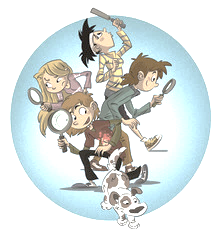 OD 6. BŘEZNA DO 10. BŘEZNA 2023 CO NÁS ČEKÁ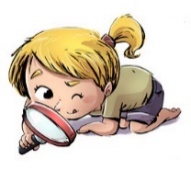 TENTO TÝDEN VE ŠKOLEJAK SE MI DAŘILO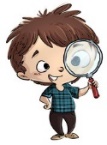 JAK SE MI DAŘILO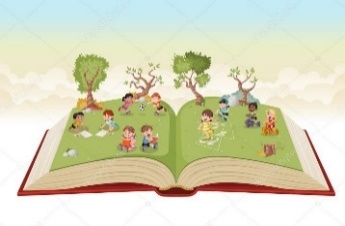 * ČTU HLASITĚ A PLYNULE VĚTY PŘÍBĚHU.* ČTU SPRÁVNĚ SLABIKY BĚ, PĚ, VĚ, MĚ.* REAGUJI VHODNĚ NA OTÁZKY K TEXTU. * ČTU MALÁ TISKACÍ PÍSMENKA.   UŽ ČTEME A PÍŠEME SAMI  6, 7, 10, 11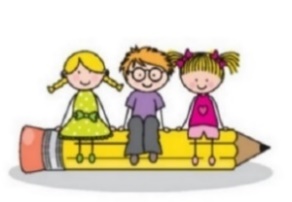 * ZAPISUJI PEČLIVĚ KAŽDÝ DEN DO DENÍKU.* PŘEPÍŠI ČITELNĚ A PEČLIVĚ ZADANÁ SLOVA    A KRÁTKÉ VĚTY.* PÍŠI VLASTNÍ TEXT K PŘÍBĚHU.UMÍM PSÁT: 15, 17, 19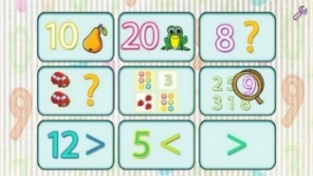 * POČÍTÁM DO 13.* DOPLŇUJI DO 13, ROZDĚLUJI DO 13.* ŘEŠÍM HADY. CHODÍM PO SCHODECH.* JEZDÍME AUTOBUSEM.* MATEMATIKA 2. DÍL  10 – 13.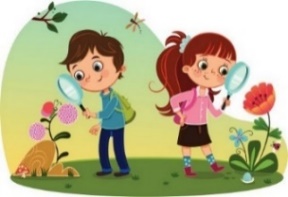 * PŘIŘADÍM K MĚSÍCI SVÉ DATUM NAROZENÍ*  ŘEKNU SVOU ADRESU, KDE BYDLÍM* VÍM JMÉNO NOVÉHO PREZIDENTA ČR    OD 9. 3. 2023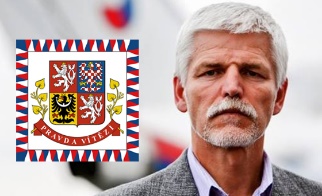 DOMÁCÍ PŘÍPRAVA PRO OBJEVITELEKAŽDÝ DEN ZAPÍŠI ČITELNĚ A PEČLIVĚ DO DENÍKU VĚTU.KAŽDÝ DEN SI CHVÍLI ČTU Z PRACOVNÍHO LISTU (BĚ, PĚ, VĚ, MĚ).KAŽDÝ DEN ZAPÍŠI ČITELNĚ A PEČLIVĚ DO DENÍKU VĚTU.KAŽDÝ DEN SI CHVÍLI ČTU Z PRACOVNÍHO LISTU (BĚ, PĚ, VĚ, MĚ).MILÍ RODIČE OBJEVITELŮ A MILÍ OBJEVITELÉ, DĚKUJI ZA KRÁSNÁ PŘÁNÍ A DÁRKY K NAROZENINÁM. DĚKUJEME ZA PODEPSÁNÍ FORMULÁŘE K ADAPTAČNÍMU PROGRAMU. POKUD BUDETE CHTÍT VĚDĚT VÍC, KONTAKTUJTE PŘÍMO PANÍ PSYCHOLOŽKU KRISTÝNU, KTERÁ PROGRAM POVEDE. DĚKUJEME TAKÉ ZA PLACENÍ NAŠICH AKCÍ. JE MOŽNÉ PLATIT 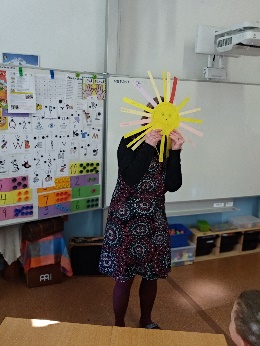 NA ÚČET TŘÍDY 1758856018/3030. V ÚTERÝ POVEDOU VÝUKU S DĚTMI STUDENTKY: MONIKA, TEREZKA A VERONIKA. PŘEČTENÝ LIST NA PROCVIČOVÁNÍ NEMUSÍ DĚTI VRACET, JE NA DOMÁCÍ PROCVIČOVÁNÍ. ČÍST MOHOU DĚTI KNÍŽKY S VELKÝMI PÍSMENY. JE MOŽNÉ PŮJČIT SI JE V TŘÍDNÍ KNIHOVNĚ. BLÍŽÍCÍ SE AKCE: ÚTERÝ 21. 3. ANEŽSKÝ KLÁŠTER – 100,- KČ STŘEDA 29. 3. BESEDA O KNIHÁCH - 100,- KČÚTERÝ 4. 4. ODPOLEDNE  - ŠKOLNÍ VELIKONOČNÍ JARMARK NA ŠKOLNÍM HŘIŠTIPŘED VELIKONOČNÍM JARMARKEM VE ČTVRTEK 30. 3. OD 16:30 DO 18:30 BYCHOM RÁDY USPOŘÁDALY PODOBNÉ SETKÁNÍ, JAKO BĚHEM ADVENTU (VÁZÁNÍ ADVENTNÍCH VĚNCŮ). PLETLI BYCHOM SPOLEČNĚ POMLÁZKY A TVOŘILY JARNÍ VÝZDOOBY Z PROUTÍ. POMLÁZKY BYCHOM MOHLI SPOLEČNĚ S DALŠÍMI NAŠIMI VÝTVORY PRODÁVAT NA JARMARKU. PRO TUTO AKCI BUDEME ALE POTŘEBOVAT VHODNÉ PROUTÍ. PROSÍME PROTO UŽ NYNÍ, ZDA BYSTE NA NÁS MYSLELY A PROUTKY NA DÍLNU BĚHEM BŘEZNA ZAJISTILI. INFORMACI O AKCI A SDÍLENOU TABULKU NACHYSTÁM V TÝDNU. TĚŠÍME SE A DĚKUJEME. OBJEVITELSKÁ ŠKOLA V PŘÍRODĚ - CESTA ZA DOBRODRUŽSTVÍM PROBĚHNE  OD 26. 5 DO 2. 6. V LOMECH U KUNŽAKU.                            HEZKÝ TÝDEN PŘEJE  LUCKA  A  ALICEMILÍ RODIČE OBJEVITELŮ A MILÍ OBJEVITELÉ, DĚKUJI ZA KRÁSNÁ PŘÁNÍ A DÁRKY K NAROZENINÁM. DĚKUJEME ZA PODEPSÁNÍ FORMULÁŘE K ADAPTAČNÍMU PROGRAMU. POKUD BUDETE CHTÍT VĚDĚT VÍC, KONTAKTUJTE PŘÍMO PANÍ PSYCHOLOŽKU KRISTÝNU, KTERÁ PROGRAM POVEDE. DĚKUJEME TAKÉ ZA PLACENÍ NAŠICH AKCÍ. JE MOŽNÉ PLATIT NA ÚČET TŘÍDY 1758856018/3030. V ÚTERÝ POVEDOU VÝUKU S DĚTMI STUDENTKY: MONIKA, TEREZKA A VERONIKA. PŘEČTENÝ LIST NA PROCVIČOVÁNÍ NEMUSÍ DĚTI VRACET, JE NA DOMÁCÍ PROCVIČOVÁNÍ. ČÍST MOHOU DĚTI KNÍŽKY S VELKÝMI PÍSMENY. JE MOŽNÉ PŮJČIT SI JE V TŘÍDNÍ KNIHOVNĚ. BLÍŽÍCÍ SE AKCE: ÚTERÝ 21. 3. ANEŽSKÝ KLÁŠTER – 100,- KČ STŘEDA 29. 3. BESEDA O KNIHÁCH - 100,- KČÚTERÝ 4. 4. ODPOLEDNE  - ŠKOLNÍ VELIKONOČNÍ JARMARK NA ŠKOLNÍM HŘIŠTIPŘED VELIKONOČNÍM JARMARKEM VE ČTVRTEK 30. 3. OD 16:30 DO 18:30 BYCHOM RÁDY USPOŘÁDALY PODOBNÉ SETKÁNÍ, JAKO BĚHEM ADVENTU (VÁZÁNÍ ADVENTNÍCH VĚNCŮ). PLETLI BYCHOM SPOLEČNĚ POMLÁZKY A TVOŘILY JARNÍ VÝZDOOBY Z PROUTÍ. POMLÁZKY BYCHOM MOHLI SPOLEČNĚ S DALŠÍMI NAŠIMI VÝTVORY PRODÁVAT NA JARMARKU. PRO TUTO AKCI BUDEME ALE POTŘEBOVAT VHODNÉ PROUTÍ. PROSÍME PROTO UŽ NYNÍ, ZDA BYSTE NA NÁS MYSLELY A PROUTKY NA DÍLNU BĚHEM BŘEZNA ZAJISTILI. INFORMACI O AKCI A SDÍLENOU TABULKU NACHYSTÁM V TÝDNU. TĚŠÍME SE A DĚKUJEME. OBJEVITELSKÁ ŠKOLA V PŘÍRODĚ - CESTA ZA DOBRODRUŽSTVÍM PROBĚHNE  OD 26. 5 DO 2. 6. V LOMECH U KUNŽAKU.                            HEZKÝ TÝDEN PŘEJE  LUCKA  A  ALICEMILÍ RODIČE OBJEVITELŮ A MILÍ OBJEVITELÉ, DĚKUJI ZA KRÁSNÁ PŘÁNÍ A DÁRKY K NAROZENINÁM. DĚKUJEME ZA PODEPSÁNÍ FORMULÁŘE K ADAPTAČNÍMU PROGRAMU. POKUD BUDETE CHTÍT VĚDĚT VÍC, KONTAKTUJTE PŘÍMO PANÍ PSYCHOLOŽKU KRISTÝNU, KTERÁ PROGRAM POVEDE. DĚKUJEME TAKÉ ZA PLACENÍ NAŠICH AKCÍ. JE MOŽNÉ PLATIT NA ÚČET TŘÍDY 1758856018/3030. V ÚTERÝ POVEDOU VÝUKU S DĚTMI STUDENTKY: MONIKA, TEREZKA A VERONIKA. PŘEČTENÝ LIST NA PROCVIČOVÁNÍ NEMUSÍ DĚTI VRACET, JE NA DOMÁCÍ PROCVIČOVÁNÍ. ČÍST MOHOU DĚTI KNÍŽKY S VELKÝMI PÍSMENY. JE MOŽNÉ PŮJČIT SI JE V TŘÍDNÍ KNIHOVNĚ. BLÍŽÍCÍ SE AKCE: ÚTERÝ 21. 3. ANEŽSKÝ KLÁŠTER – 100,- KČ STŘEDA 29. 3. BESEDA O KNIHÁCH - 100,- KČÚTERÝ 4. 4. ODPOLEDNE  - ŠKOLNÍ VELIKONOČNÍ JARMARK NA ŠKOLNÍM HŘIŠTIPŘED VELIKONOČNÍM JARMARKEM VE ČTVRTEK 30. 3. OD 16:30 DO 18:30 BYCHOM RÁDY USPOŘÁDALY PODOBNÉ SETKÁNÍ, JAKO BĚHEM ADVENTU (VÁZÁNÍ ADVENTNÍCH VĚNCŮ). PLETLI BYCHOM SPOLEČNĚ POMLÁZKY A TVOŘILY JARNÍ VÝZDOOBY Z PROUTÍ. POMLÁZKY BYCHOM MOHLI SPOLEČNĚ S DALŠÍMI NAŠIMI VÝTVORY PRODÁVAT NA JARMARKU. PRO TUTO AKCI BUDEME ALE POTŘEBOVAT VHODNÉ PROUTÍ. PROSÍME PROTO UŽ NYNÍ, ZDA BYSTE NA NÁS MYSLELY A PROUTKY NA DÍLNU BĚHEM BŘEZNA ZAJISTILI. INFORMACI O AKCI A SDÍLENOU TABULKU NACHYSTÁM V TÝDNU. TĚŠÍME SE A DĚKUJEME. OBJEVITELSKÁ ŠKOLA V PŘÍRODĚ - CESTA ZA DOBRODRUŽSTVÍM PROBĚHNE  OD 26. 5 DO 2. 6. V LOMECH U KUNŽAKU.                            HEZKÝ TÝDEN PŘEJE  LUCKA  A  ALICEMILÍ RODIČE OBJEVITELŮ A MILÍ OBJEVITELÉ, DĚKUJI ZA KRÁSNÁ PŘÁNÍ A DÁRKY K NAROZENINÁM. DĚKUJEME ZA PODEPSÁNÍ FORMULÁŘE K ADAPTAČNÍMU PROGRAMU. POKUD BUDETE CHTÍT VĚDĚT VÍC, KONTAKTUJTE PŘÍMO PANÍ PSYCHOLOŽKU KRISTÝNU, KTERÁ PROGRAM POVEDE. DĚKUJEME TAKÉ ZA PLACENÍ NAŠICH AKCÍ. JE MOŽNÉ PLATIT NA ÚČET TŘÍDY 1758856018/3030. V ÚTERÝ POVEDOU VÝUKU S DĚTMI STUDENTKY: MONIKA, TEREZKA A VERONIKA. PŘEČTENÝ LIST NA PROCVIČOVÁNÍ NEMUSÍ DĚTI VRACET, JE NA DOMÁCÍ PROCVIČOVÁNÍ. ČÍST MOHOU DĚTI KNÍŽKY S VELKÝMI PÍSMENY. JE MOŽNÉ PŮJČIT SI JE V TŘÍDNÍ KNIHOVNĚ. BLÍŽÍCÍ SE AKCE: ÚTERÝ 21. 3. ANEŽSKÝ KLÁŠTER – 100,- KČ STŘEDA 29. 3. BESEDA O KNIHÁCH - 100,- KČÚTERÝ 4. 4. ODPOLEDNE  - ŠKOLNÍ VELIKONOČNÍ JARMARK NA ŠKOLNÍM HŘIŠTIPŘED VELIKONOČNÍM JARMARKEM VE ČTVRTEK 30. 3. OD 16:30 DO 18:30 BYCHOM RÁDY USPOŘÁDALY PODOBNÉ SETKÁNÍ, JAKO BĚHEM ADVENTU (VÁZÁNÍ ADVENTNÍCH VĚNCŮ). PLETLI BYCHOM SPOLEČNĚ POMLÁZKY A TVOŘILY JARNÍ VÝZDOOBY Z PROUTÍ. POMLÁZKY BYCHOM MOHLI SPOLEČNĚ S DALŠÍMI NAŠIMI VÝTVORY PRODÁVAT NA JARMARKU. PRO TUTO AKCI BUDEME ALE POTŘEBOVAT VHODNÉ PROUTÍ. PROSÍME PROTO UŽ NYNÍ, ZDA BYSTE NA NÁS MYSLELY A PROUTKY NA DÍLNU BĚHEM BŘEZNA ZAJISTILI. INFORMACI O AKCI A SDÍLENOU TABULKU NACHYSTÁM V TÝDNU. TĚŠÍME SE A DĚKUJEME. OBJEVITELSKÁ ŠKOLA V PŘÍRODĚ - CESTA ZA DOBRODRUŽSTVÍM PROBĚHNE  OD 26. 5 DO 2. 6. V LOMECH U KUNŽAKU.                            HEZKÝ TÝDEN PŘEJE  LUCKA  A  ALICE